21.1.HJ- Učenici LK,MTFormalnim slovima odaberite zadanu riječ koja odgovara da završite rečenicu.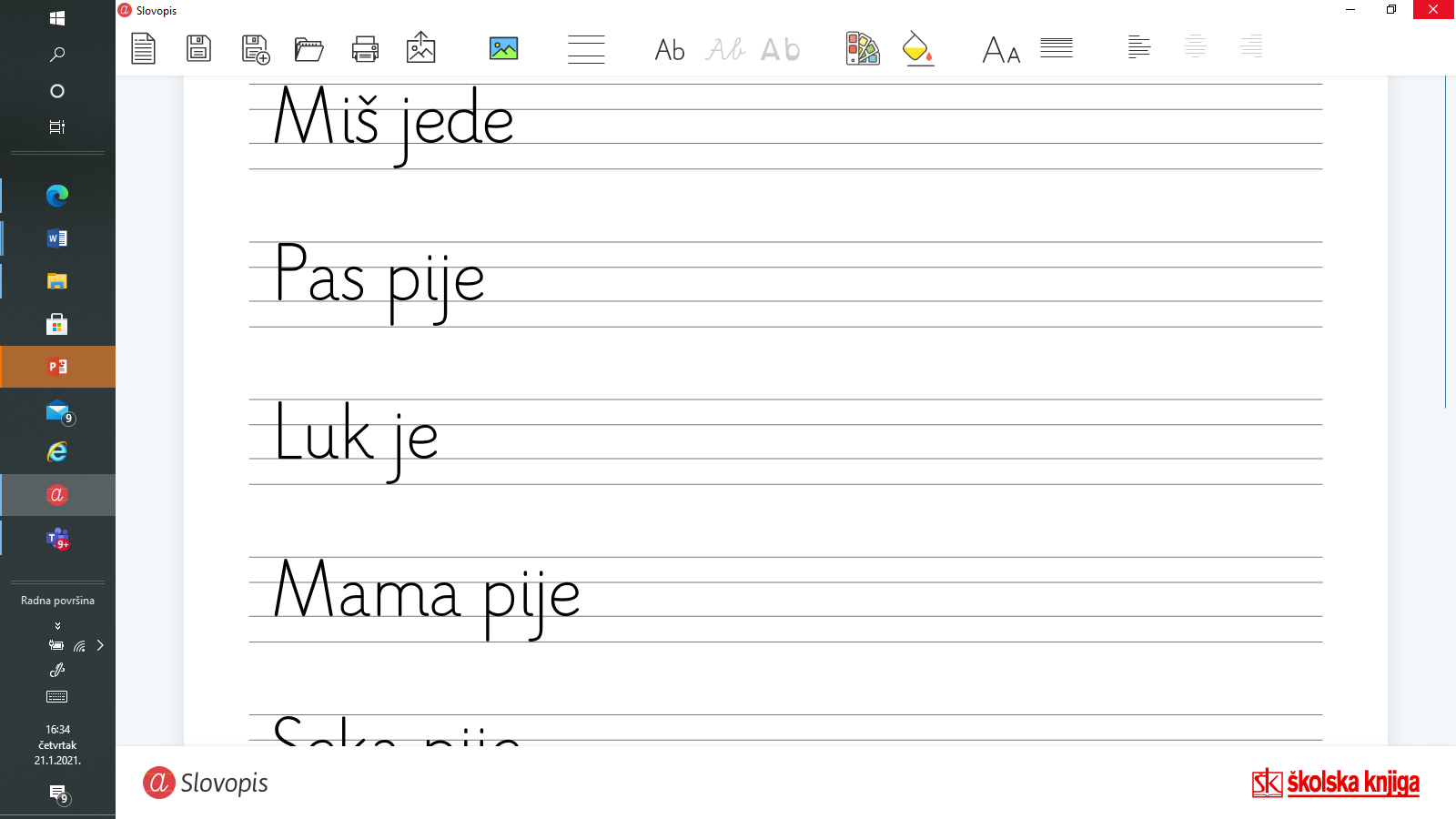 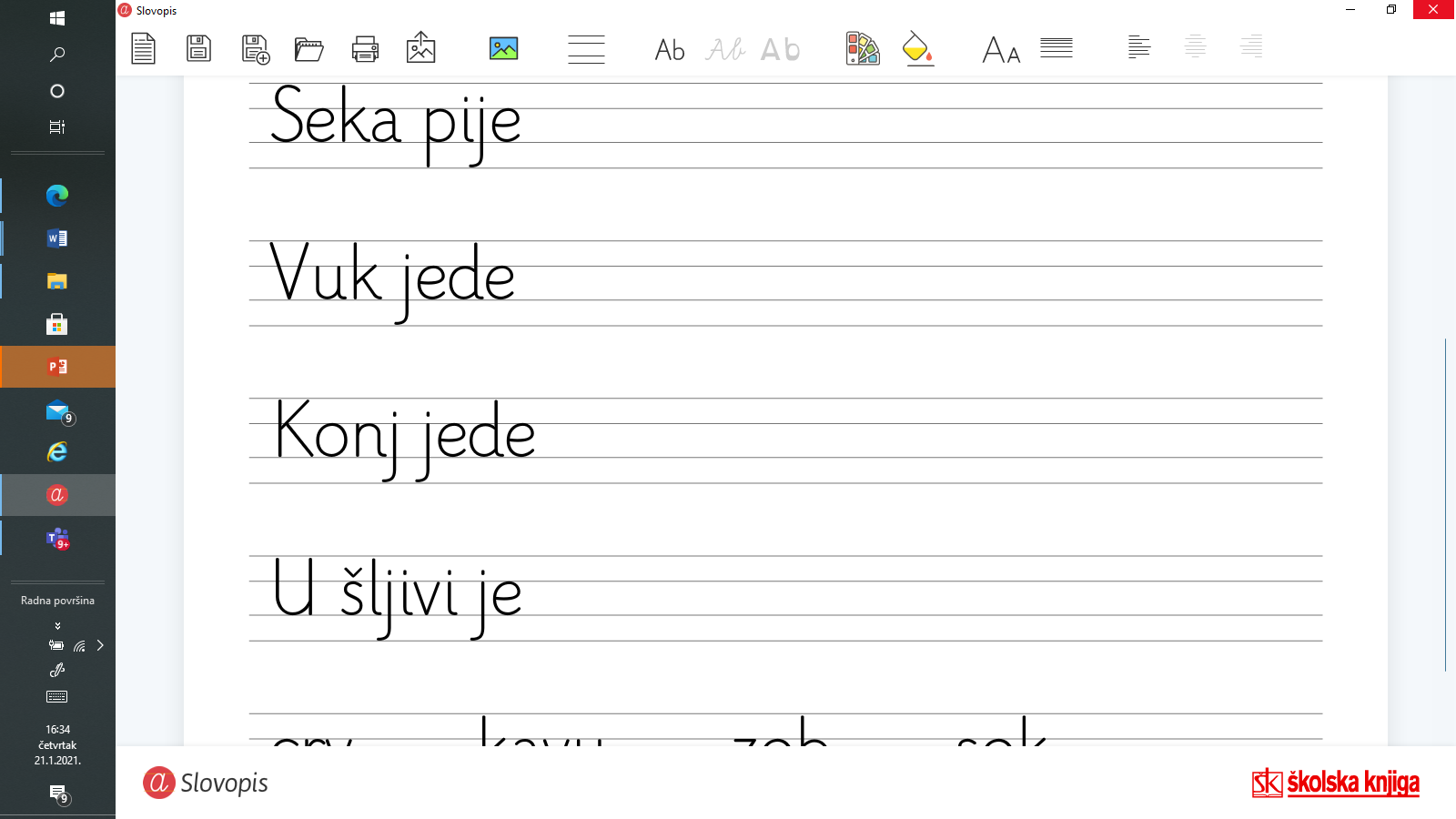 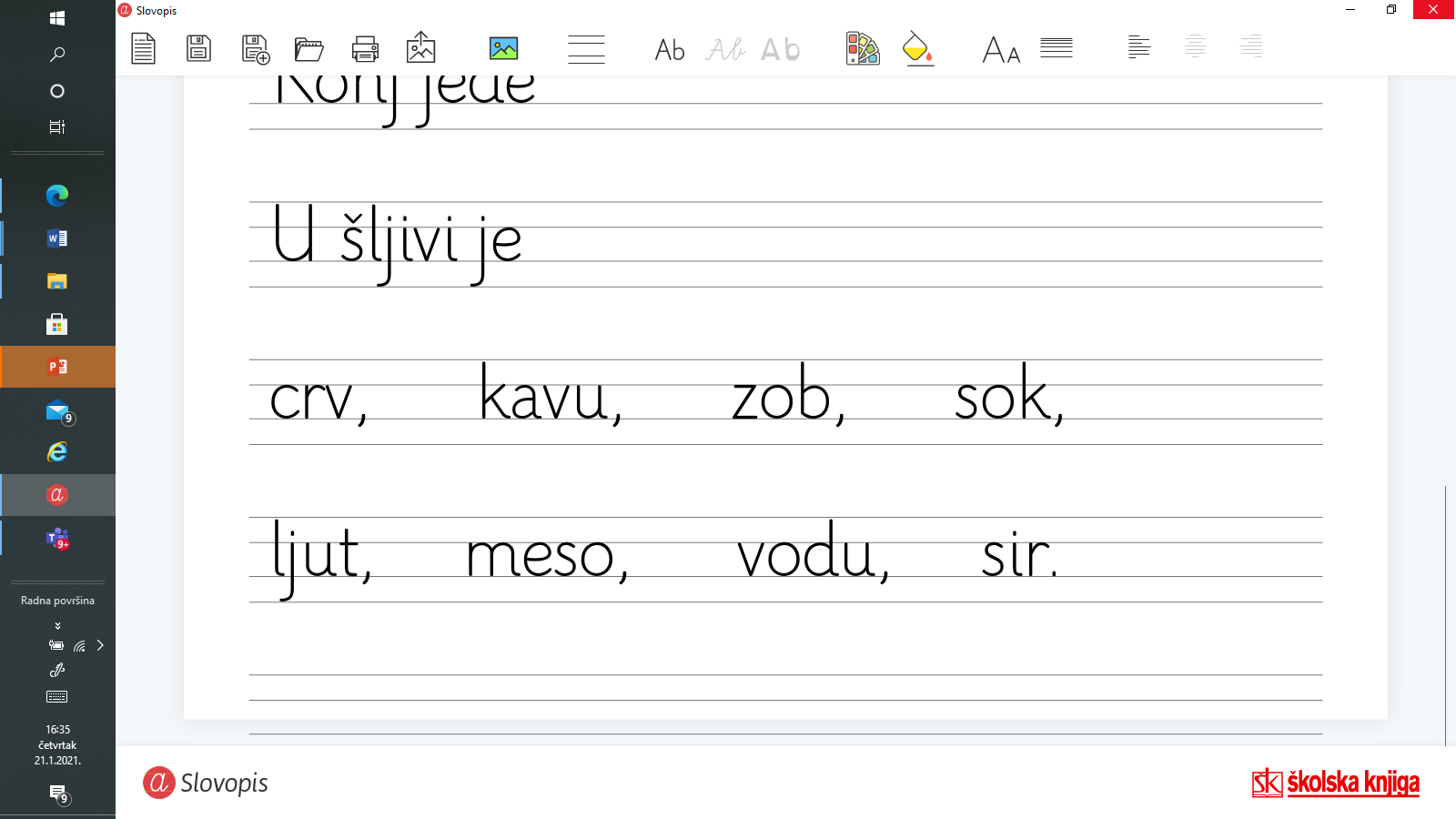 